12 июня в рамках Международного туристско-спортивного фестиваля «Большой Алтай. Great Altai. Россия – 2019» состоятся соревнования по скайраннингу (забег на гору Церковка). Регистрация участников осуществляется на сайте http://greataltai.com в разделе «Участие», вкладка «On-line регистрация для участников на гору Церковка 12 июня» до 11 июня.12 июня с 8.30 до 9.30 выдача номеров на месте старта.  Обязательно иметь медицинский допуск от врача.Общий старт от нижней станции канатной дороги «Церковка» в 10.00.Протяженность трассы - 7,5 км, набор высоты - 700 м. Контрольное время 3 часа.Дистанция проходит по пересеченной местности: подъем по горнолыжной трассе через вершину горы Церковка (810 м.), финиш на Лыжно-биатлонном комплексе «Алтайские горы» (Белокуриха-2). Будут организованы промежуточные пункты питания на отметках 2 км, 3 км (вершина г. Церковка), 6 км.Победители и призеры среди мужчин и женщин (первые 6 мест!) награждаются: кубками, медалями, подарками от спонсоров.Главный  судья соревнований: Галкин Владимир Александрович, тел. 8-906-943-48-66.Главный секретарь соревнований:Галкина Екатерина Михайловна, тел. 8-905-980-57-12.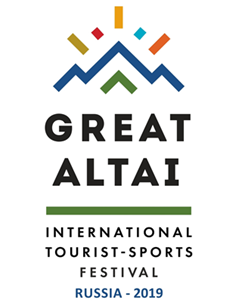 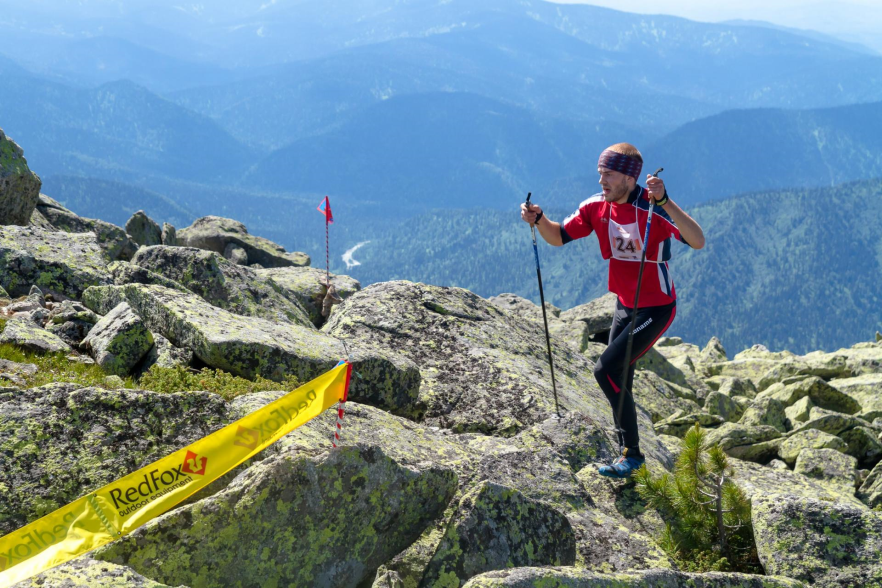 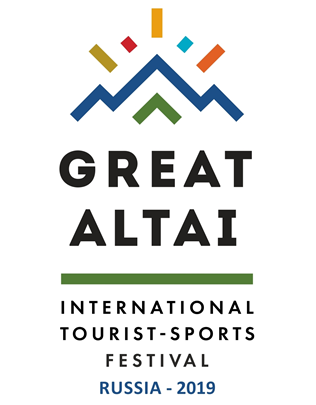 ИНФОРМАЦИОННЫЙ БЮЛЛЕТЕНЬ ДЛЯ УЧАСТНИКОВ ЗАБЕГА НА ГОРУ ЦЕРКОВКА 12 ИЮНЯ 